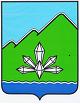 АДМИНИСТРАЦИЯ ДАЛЬНЕГОРСКОГО ГОРОДСКОГО ОКРУГА                 ПРИМОРСКОГО КРАЯПОСТАНОВЛЕНИЕ 14 июня 2016 г.                                г. Дальнегорск                                      № 328-паО внесении изменений в постановление администрации Дальнегорского городского округа от 12.02.2014 № 118-па «О централизации закупок товаров, работ,услуг для нужд Дальнегорского городского округа»В связи с изменением подведомственности муниципальных бюджетных учреждений Дальнегорского городского округа, руководствуясь Гражданским кодексом Российской Федерации, Бюджетным кодексом Российской Федерации, Уставом Дальнегорского городского округа, администрация Дальнегорского городского округаПОСТАНОВЛЯЕТ:Внести в постановление администрации Дальнегорского городского округа от 12.02.2014 № 118-па «О централизации закупок товаров, работ, услуг для нужд Дальнегорского городского округа» следующие изменения:Приложение № 1 к постановлению изложить в новой редакции, согласно приложению № 1 к настоящему постановлению.Приложение № 2 к постановлению изложить в новой редакции, согласно приложению № 2 к настоящему постановлению.Настоящее постановление подлежит размещению на официальном интернет-сайте Дальнегорского городского округа.Глава Дальнегорскогогородского округа                                                                                             И.В.Сахута